MOTIEWe laten ze niet afglijdenOndergetekende(n), 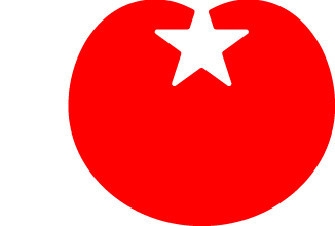 Fractie SPBoi Boi HuongGelet op artikel 10 van het Reglement van orde voor de vergaderingen en andere werkzaamheden van de gemeenteraad,Stelt de raad voor om te besluiten als volgt:-Constaterende dat naast de circa 8000 gezinnen die in armoede leven er ook nog een veelvoud aan gezinnen is dat op of net boven de armoedegrens leeft,- Constaterende dat de jaarlijkse aanslagen van gemeentelijke lasten die gezinnen dichter bij de armoede brengen,- Constaterende dat de gemeente zelf mag bepalen hoeveel en aan wie ze die lasten mogen opleggen,- Van mening dat de gemeente mensen niet de armoede in moet jagen,- Van mening dat de gemeente om te beginnen het verschil kan maken voor gezinnen met kinderen,- Draagt het college op de gemeentelijke lasten kwijt te schelden voor alle gezinnen met kinderen die onder de 130% van het sociaal minimum leven,- Draagt het college op uit te spreken dat zij niemand die net boven de armoedegrens leeft de armoede in wil jagen,En gaat over tot de orde van de dag.Aldus besloten in zijn openbare vergadering van … 2019,					, voorzitter					, griffier